BHARATHIAR UNIVERSITY, COIMBATORE 641 046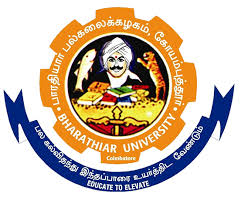 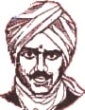 Re-accredited with “A” grade by NAAC Ranked 14th among Indian Universities by MHRD-NIRF (Established by Tamil Nadu State Legislature under the Bharathiar University Act 1981)Phone: 0422-2428114,116  FAX: 0422-2425706  e-mail: annualreport@buc.edu.in   Website:  www.b-u.ac.inNAME OF THE COLLEGE:1.College Details2. Courses offered, Sanctioned Strength of Students and Enrolment Details3. Faculty and Staff (Aided)4. Faculty and Staff (Self supporting)5. Details of Faculty members’ with Qualifications approval 6. Research Schemes/Projects undertaken 7.	Faculty Members presented papers in Congresses/Conferences/ Seminars/Workshops, Symposia, etc.   8. Seminars and Conferences Organized 9. Publication of Research Papers at the State/National/International Levels10. Publications of Books/Monographs 11. Information and Communication Technology Resources 12. 	Department Library / Learning Resources/ Language Lab       Name of the Librarian or Faculty in-charge of the Library and qualification:                       13. Scholarships Awarded 14. Enrolment of Students from Overseas and other States15. Course wise pass percentage (Expand the table as per your requirements)* Please provide the independent course wise details.16. Hostel Facilities17. N.C.C.18. N.S.S.19. Placement Details20. Counseling Centre 21. Physical Education  22. Outstanding achievements by the Faculty Members23. Outstanding achievements by Students24. Collaborative Research25. Consultancy26. No. of NET/SET/GATE/CSIR Qualified students.27. Others KEY ACADEMIC RATIOS          --------------------------------------------------------------------------------Address with PIN codeAddress with PIN codeAddress with PIN codePhone Number, Fax,E-mail  ID  andWebsite addressPhone Number, Fax,E-mail  ID  andWebsite addressPhone Number, Fax,E-mail  ID  andWebsite addressYear of EstablishmentYear of EstablishmentYear of EstablishmentCategory Category Category Government /Aided / Self-Finance / Constituent Status/YearStatus/YearStatus/YearAutonomous  / Non-Autonomous Name of the PrincipalGender : Male/FemalePhone Number Mobile E-mail ID Name of the PrincipalGender : Male/FemalePhone Number Mobile E-mail ID Name of the PrincipalGender : Male/FemalePhone Number Mobile E-mail ID Name of the Secretary /Correspondent, Phone Number,Mobile Number and E-Mail ID Name of the Secretary /Correspondent, Phone Number,Mobile Number and E-Mail ID Name of the Secretary /Correspondent, Phone Number,Mobile Number and E-Mail ID Year of obtaining the statusYear of obtaining the status2fYear of obtaining the statusYear of obtaining the status12BPotential with ExcellencePotential with ExcellencePotential with ExcellenceOthersOthersOthersNAAC Year of Accreditation, Grade and Grade PointYear of Accreditation, Grade and Grade PointNAAC Year of Re-accreditation, Grade and Grade PointYear of Re-accreditation, Grade and Grade PointS. NoName of the Degree / SubjectAided / UnaidedSanctioned StrengthFirst Year EnrolmentFirst Year EnrolmentTotalCommunity-Wise Enrolment Community-Wise Enrolment Community-Wise Enrolment Community-Wise Enrolment Community-Wise Enrolment Community-Wise Enrolment Community-Wise Enrolment Community-Wise Enrolment Community-Wise Enrolment Community-Wise Enrolment Community-Wise Enrolment Community-Wise Enrolment Community-Wise Enrolment Community-Wise Enrolment Second YearSecond YearThird YearThird YearGrand Total (I,II & III Years)Grand Total (I,II & III Years)MFOCOCBCBCBCMBCM MBC/ DNC MBC/ DNCSCSCSCASCASTSTSecond YearSecond YearThird YearThird YearGrand Total (I,II & III Years)Grand Total (I,II & III Years)MFMFMFMFMFMFMFMFMFMFMF1UG Courses2PG Courses3M. Phil. Course4Ph. D. Course5Diploma / PG  Diploma Courses6Certificate  Courses7Add On Courses 8Integrated CoursesTotal  CategorySanctionedStrengthIn PositionIn PositionIn PositionIn PositionIn PositionIn PositionIn PositionIn PositionIn PositionIn PositionIn PositionIn PositionIn PositionIn PositionIn PositionIn PositionCategorySanctionedStrengthOCOCBCBCBCMBCM  MBC/ DNC  MBC/ DNCSCSCSCASCASTTOTALTOTALTOTALCategorySanctionedStrengthMFMFMFMFMFMFMFMFProfessorAssociate ProfessorAssistant ProfessorAdministrative StaffTechnical StaffTotalCategorySanctionedStrengthIn PositionIn PositionIn PositionIn PositionIn PositionIn PositionIn PositionIn PositionIn PositionIn PositionIn PositionIn PositionIn PositionIn PositionIn PositionIn PositionCategorySanctionedStrengthOCOCBCBCBCMBCM  MBC/ DNC  MBC/ DNCSCSCSCASCASTTOTALTOTALTOTALCategorySanctionedStrengthMFMFMFMFMFMFMFMFProfessorAssociate ProfessorAssistant ProfessorAdministrative StaffTechnical StaffTotalS. No.CategoryOCOCBCBCBCMBCMMBC / DNCMBC / DNCSCSCSCASCASTST TOTAL TOTALS. No.CategoryMFMFMFMFMFMFMFMF1Teachers with 
P.G. only2Teachers with 
M. Phil.3 Teachers with Ph.D. 4Teachers  with SET/NET / CSIR etc., 5Recognized Research Guides for M. Phil.  6Recognized Research Guides for Ph. D.S.No.Name of the Principal InvestigatorFunding AgencyTitle of the ProjectDurationDurationAmount ( ` )S.No.Name of the Principal InvestigatorFunding AgencyTitle of the ProjectFromToAmount ( ` )12S.No.Name of the FacultyCongress/Conference/Seminar/Workshop and VenueTitle of the paperPeriod12S.No.Name of the FacultyCongress/Conference/Seminar/Workshop/Symposia, etc. OrganizedState/National/International LevelPeriod12S.No.Author(s)Title of the paperJournalVolume No.Issue No.Year of Publica-tionPage(pp)12S.No.AuthorName of the Book with ISBNPublisher/PlaceYear1S. No.Name of the EquipmentSpecificationsNos.S. No.Name of the EquipmentSpecificationsNos.1Computer7Network2Laptops8Fax3Printer9Smart Class4LCD Projector10Software/Data base5Net ConnectionWi-Fi:Wired:11Others6ScannerS. No.ParticularsNos.S. No.ParticularsNos.1No. of  books available 7No. of  titles available 2Books added 8No. of  CDs and Digital Booksavailable3No. of  Indian Magazines/Journals  9No. of  Foreign  Magazines/Journals4No. of  data bases available10No. of  Online Journals5Average  No. of students visiting the Library per day11Average No. of  books Issued per day6Availability of  Internet (Specify the Capacity) (e.g. – 8 Mbps etc.,)12Availability of Language Lab  Yes / NoS. No.Nature of ScholarshipP.G.P.G.M.Phil.M.Phil.Ph.D.Ph.D.Amount( ` )S. No.Nature of ScholarshipMFMFMFAmount( ` )1B.C.(State)2B.C.M.(State)3M.B.C./D.N.C.(State)4SC/SCA/ST(National)5SC/SCA/ST(State)6First Generation Free Education7Loan Scholarship8Others (Specify the name of the scholarship)TotalS. No.Degree and SubjectNationalityStateNumber of StudentsNumber of StudentsTotalS. No.Degree and SubjectNationalityStateMaleFemaleTotal12S. No.Name of the CourseI YearI YearI YearII YearII YearII YearIII YearIII YearIII YearS. No.Name of the CourseAppearedPassed%AppearedPassed%AppearedPassed%1.U.G. Courses*2.P.G. Courses*S.No. No. of     StudentsOCOCBCBCBCMBCMMBCMBCSCSCSCASCASTSTTotalTotalS.No. No. of     StudentsMFMFMFMFMFMFMFMFS.No. No. of     Students1No. of Overseas  Students in HostelNo. of Overseas  Students in HostelNo. of Overseas  Students in HostelNo. of Overseas  Students in HostelNo. of Overseas  Students in HostelNo. of Overseas  Students in HostelNo. of Overseas  Students in HostelNo. of Overseas  Students in HostelNo. of Overseas  Students in HostelNo. of Overseas  Students in HostelNo. of Overseas  Students in HostelNo. of Overseas  Students in HostelNo. of Overseas  Students in HostelNo. of Overseas  Students in HostelNo. of Overseas  Students in Hostel2No. of Other State StudentsNo. of Other State StudentsNo. of Other State StudentsNo. of Other State StudentsNo. of Other State StudentsNo. of Other State StudentsNo. of Other State StudentsNo. of Other State StudentsNo. of Other State StudentsNo. of Other State StudentsNo. of Other State StudentsNo. of Other State StudentsNo. of Other State StudentsNo. of Other State StudentsNo. of Other State Students3No. of HostelsNo. of HostelsNo. of HostelsNo. of HostelsNo. of HostelsNo. of HostelsNo. of HostelsNo. of HostelsNo. of HostelsNo. of HostelsNo. of HostelsNo. of HostelsNo. of HostelsNo. of HostelsNo. of Hostels4No. of RoomsNo. of RoomsNo. of RoomsNo. of RoomsNo. of RoomsNo. of RoomsNo. of RoomsNo. of RoomsNo. of RoomsNo. of RoomsNo. of RoomsNo. of RoomsNo. of RoomsNo. of RoomsNo. of RoomsName of the Officer:                                                            Phone /Mobile Number:                                            e-mailName of the Officer:                                                            Phone /Mobile Number:                                            e-mailName of the Officer:                                                            Phone /Mobile Number:                                            e-mailName of the Officer:                                                            Phone /Mobile Number:                                            e-mailCadetsMale:Female:Total:Programmes organized Name of the Officer:  Phone/Mobile Number:                                             e-mailName of the Officer:  Phone/Mobile Number:                                             e-mailName of the Officer:  Phone/Mobile Number:                                             e-mailName of the Officer:  Phone/Mobile Number:                                             e-mailMaleFemaleTotalVolunteersUnitsProgrammes organized Name of the Placement officer:                                              Phone/Mobile Number:                                                         e-mail:Name of the Placement officer:                                              Phone/Mobile Number:                                                         e-mail:Name of the Placement officer:                                              Phone/Mobile Number:                                                         e-mail:Name of the Placement officer:                                              Phone/Mobile Number:                                                         e-mail:Name of the Placement officer:                                              Phone/Mobile Number:                                                         e-mail:Name of the Placement officer:                                              Phone/Mobile Number:                                                         e-mail:Number of Placement ProgrammesNumber of Placement ProgrammesNumber of Placement ProgrammesNumber of Placement ProgrammesNumber of Placement ProgrammesNumber of Placement ProgrammesS. No.ParticularsNumbersNumbersNumbersNumbers1Number of Students PlacedMaleFemale2Number of Placements obtained through Campus Interview 3Ratio of Placement to Students (Total no of Placement /  Total no of Students) MaleFemaleName of the Counselor & Phone /Mobile Number                                                           e-mailName of the Counselor & Phone /Mobile Number                                                           e-mailNo. of Counseling Programs Offered No. of students attended the counseling Program Name of the Physical Director:                                             Phone/Mobile Number                                                            e-mail:Name of the Physical Director:                                             Phone/Mobile Number                                                            e-mail:Name of the Physical Director:                                             Phone/Mobile Number                                                            e-mail:Name of the Physical Director:                                             Phone/Mobile Number                                                            e-mail:S. No.Name of the TournamentNo. of eventsNo. of Prizes/Medals won1S. No.Name of the FacultyAchievementsAgency12S. No.Name of the StudentAchievementsAgency12S. No.ParticularsFormulaRatio1                                          FACULTY RATIOS                                          FACULTY RATIOS1.1Non-Teaching staff to Teaching Faculty members’ RatioTotal No. of Non-Teaching Staff / Total number of Teaching staff1.2Ratio of publications per facultyTotal no. of publications / Total no. of Faculty members 1.3Ratio of Paper presentation to FacultyTotal no. of papers presented/ Total no. of Faculty members1.4Ratio of workshops, Seminars, Conference organized to FacultyTotal no. of seminars etc / Total no. of Faculty members1.5Ratio of participationNo. of Faculty attended who the programmes / Total no. of teaching staff1.6Ratio of Projects to FacultyTotal no. of Projects /Total no. of Faculty members2                                          RESOURCE RATIOS                                          RESOURCE RATIOS                                          RESOURCE RATIOS2.1Ratio of Computers per studentTotal no. of Computers in the college/ Total No. of Students 2.2Ratio of Books to studentsTotal no. of Books / Total no. of Students2.3Hostellers’ RatioTotal hostel inmates / Total students admitted2.4Constructed area per studentTotal constructed area / Total no.  of students2.5Area per studentTotal area in acres / Total number of students3                                          STUDENT RATIOS                                          STUDENT RATIOS                                          STUDENT RATIOS3.1Demand RatioNo. of Students Applied / No. of Students Admitted 3.2Student Faculty RatioTotal no. of Students/Total no. of Faculty members3.3Gender Ratio  Total no.  of female students / Total no. of male students3.4Percentage of differently abled students admittedNo. of differently abled students admitted / Total students admitted3.5Percentage of outside the State students admittedNo. of outside the state students admitted / Total students admitted3.6Percentage of Foreign students admittedNo. of Foreign students admitted / Total no. of students admitted3.7Success Rate of Students Total no. of students passed / Total no. of students appeared for final exam3.8Cost of education per studentTotal Expenditure / Total No. of Students on roll3.9Amount of scholarship per studentTotal amount of scholarship / Total no. of Students getting scholarships3.10Ratio of students given remedial coaching No. of students given remedial coaching / Total no. of Students3.11M.Phil. scholars’ ratioTotal No. of M.Phil. scholars / Total No. of Guides in the Colleges3.12Ph.D. scholar’s ratioTotal No. of Ph.D. scholars / Total No. of Guides in the Colleges4OTHER ACADEMIC RATIOSOTHER ACADEMIC RATIOSOTHER ACADEMIC RATIOS4.1Percentage of student dropouts in the academic year 2013 – 2015No. of dropouts / No. of students admitted4.2Ratio of placements to studentsTotal no. of Placements / Total no. of out going students4.3Ratio of students given competitive/Civil service Examination coaching No. of students given coaching / Total no. of outgoing Students